МУНИЦИПАЛЬНОЕ УЧРЕЖДЕНИЕ УПРАВЛЕНИЕ ОБРАЗОВАНИЯ      «КУЗОВАТОВСКИЙ РАЙОН» УЛЬЯНОВСКОЙ ОБЛАСТИПРИКАЗ19.05.2021 года                                                                                     № 55Об утверждении состава общественного совета по проведению независимой оценки качества условий  осуществления образовательной деятельностимуниципальными образовательными организациямимуниципального образования «Кузоватовский район»В соответствии со статьёй 95.2 Федерального закона от 29.12.2012 № 273-ФЗ «Об образовании в Российской Федерации», Постановлением администрации муниципального образования «Кузоватовский район» от 19.05.2021 № 262 «О внесении изменений и дополнений в постановление администрации муниципального образования «Кузоватовский район» Ульяновской области от 09.12.2020 года № 738 «О создании  общественного совета по проведению независимой оценки   качества  условий осуществления  образовательной деятельности организациями, осуществляющими образовательную деятельность на территории  муниципального образования «Кузоватовский район» Ульяновской области», приказываю:Утвердить прилагаемый состав общественного совета по проведению независимой   оценки   качества условий осуществления  образовательной деятельности организациями, осуществляющими образовательную деятельность на территории  муниципального образования « Кузоватовский район» Ульяновской области.                                          УтверждёнПриказом МУ «Управление образования»                         администрации муниципального                               образования «Кузоватовский район»                                           от 19.05.2021 № 55СОСТАВобщественного совета по проведению независимой оценки качества условий осуществления образовательной деятельности муниципальными образовательными организациями муниципального образования «Кузоватовский район»Председатель совета:Жеребцова Наталья Анатольевна, художественный руководитель МБУК РДК,  член общественного совета  и семейного совета    муниципального образования «Кузоватовский район» (по согласованию)Заместитель председателя:Топорков Николай Иванович, юрисконсульт Ульяновского областного юридического бюро имени И.И. Дмитриева, член общественный палаты муниципального образования «Кузоватовский район» (по согласованию)Секретарь совета:Мухина Наталья Владимировна, представитель родительской общественности муниципального бюджетного общеобразовательного учреждения средняя школа №1 р.п. Кузоватово(по согласованию)Члены совета: Черкасов Александр Владимирович, председатель совета ветеранов муниципального образования «Кузоватовский район» (по согласованию);Капустина Людмила Викторовна, социальный педагог ОГАУ СО «Центр социально-психологической помощи семье и детям», член семейного совета муниципального образования «Кузоватовский район» (по согласованию);Крюкова Евгения Андреевна, представитель родительской общественности муниципального дошкольного образовательного учреждения ДОУ №6 «Алёнушка» р.п. Кузоватово(по согласованию);Корчагина Светлана Сергеевна, представитель родительской общественности муниципального бюджетного общеобразовательного учреждения средняя школа №1 р.п. Кузоватово(по согласованию)Начальник  МУ«Управление образования»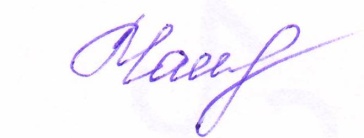 Е.П. ЧамкаеваУ